Entercom Completes CBS Radio Deal, Makes Big Changes CBS Radio is now officially part of Entercom Communications, which is now one of the top radio broadcasters in the country. Now that the deal is complete, the company has already started implementing new business practices, including a 5% reduction in spotloads, and has changed the formats of three stations seen as underperforming.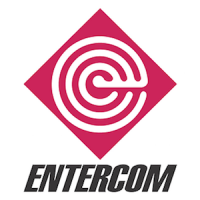 Radio and Television Business Report 11/17/17https://www.rbr.com/entercom-cbsradio-merger/